(Ф 21.01 - 03)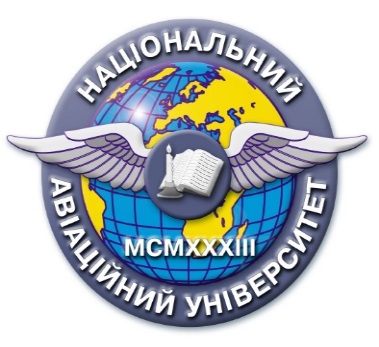 Силабус навчальної дисципліни«ОСНОВИ ІНФОРМАЦІЙНО-АНАЛІТИЧНОГО ЗАБЕЗПЕЧЕННЯ ПРАВООХОРОННОЇ ДІЯЛЬНОСТІ»Освітньо-професійної програми «Правоохоронна діяльність»Галузь знань: 26 «Цивільна безпека»Спеціальність: 262 «Правоохоронна діяльність» Рівень вищої освітиПерший (бакалаврський) Статус дисципліниНавчальна дисципліна обов’язкового компонента ОПКурс3 (третій)СеместрОсіннійОбсяг дисципліни, кредити ЄКТС/години3 кредити / 90 годинМова викладанняукраїнськаЩо буде вивчатися (предмет вивчення)Дисципліна «Основи інформаційно-аналітичного забезпечення правоохоронної діяльності» належить до фахових навчальних дисциплін, які забезпечують професійну підготовку висококваліфікованих спеціалістів у галузі правоохоронної діяльності. Призначення дисципліни – надати майбутнім фахівцям необхідні знання про використання сучасних інформаційно-аналітичних систем, ознайомити з можливостями їх використання у професійній діяльності та надати практичні навички використання довідкових ресурсів.Чому це цікаво/треба вивчати (мета)Метою викладання навчальної дисципліни «Основи інформаційно-аналітичного забезпечення правоохоронної діяльності» є оволодіння теоретичними знаннями з питань інформаційно-аналітичних досліджень та оволодіння практичними навичками використання сучасних інформаційно-аналітичних систем.Чому можна навчитися (результати навчання)Під час вивчення навчальної дисципліни «Основи інформаційно-аналітичного забезпечення правоохоронної діяльності» студенти повинні вміти:- збирати необхідну інформацію з різних джерел, аналізувати і оцінювати її; - формулювати і перевіряти гіпотези, аргументувати висновки;- здійснювати пошук інформації у доступних джерелах для повного та всебічного встановлення необхідних обставин; - користуватись державною системою урядового зв’язку, Національною системою конфіденційного зв’язку, формування та реалізації державної політики у сферах кіберзахисту критичної інформаційної інфраструктури, державних інформаційних ресурсів та інформації, криптографічного та технічного захисту інформації, телекомунікацій, користування радіочастотним ресурсом України, поштового зв’язку спеціального призначення, урядового фельд’єгерського зв’язку;- адаптуватися і ефективно діяти за звичних умов правоохоронної діяльності та за умов ускладнення оперативної обстановки;- застосовувати штатне озброєння підрозділу (вогнепальну зброю, спеціальні засоби, засоби фізичної сили); інформаційні системи, інформаційні технології, технології захисту даних, методи обробки, накопичення та оцінювання інформації, інформаційно-аналітичної роботи, бази даних (в тому числі міжвідомчі та міжнародні), оперативні та оперативно-технічні засоби, здійснення оперативно-розшукової діяльності;- організовувати заходи щодо режиму секретності та захисту інформації.Як можна користуватися набутими знаннями і уміннями (компетентності)У результаті вивчення навчальної дисципліни студент повинен набути наступні компетентності:- знання та розуміння предметної області та розуміння професійної діяльності;- здатність використовувати інформаційні та комунікаційні технології;- здатність зберігати та примножувати моральні, культурні, наукові цінності і досягнення суспільства на основі розуміння історії та закономірностей розвитку предметної області, її місця у загальній системі знань про природу і суспільство та у розвитку суспільства, техніки і технологій, використовувати різні види та форми рухової активності для активного відпочинку та ведення здорового способу життя;- усвідомлення функцій держави, форм реалізації цих функцій, правових основ правоохоронної діяльності; дотримання основних принципів реалізації правоохоронної функції держави;- здатність професійно оперувати категоріально-понятійним апаратом права і правоохоронної діяльності;- здатність до критичного та системного аналізу правових явищ і застосування набутих знань та навичок у професійній діяльності; - здатність самостійно збирати та критично опрацьовувати, аналізувати та узагальнювати правову інформацію з різних джерел; - здатність аналізувати та систематизувати одержані результати, формулювати аргументовані висновки та рекомендації;- здатність ефективно застосовувати сучасні техніку і технології захисту людини, матеріальних цінностей і суспільних відносин від проявів криміногенної обстановки та обґрунтовувати вибір засобів та систем захисту людини і суспільних відносин;- здатність до використання технічних приладів та спеціальних засобів, інформаційно-пошукових систем та баз даних;- здатність до застосування спеціальної техніки, спеціальних, оперативних та оперативно-технічних засобів, здійснення оперативно-розшукової діяльності.Навчальна логістикаЗміст дисципліни: Інформаційні системи та інформаційний простір у правоохоронній діяльності.Інформаційні процеси та їх значення у розслідуванні кримінальних правопорушень.Види занять: лекції, практичні заняттяМетоди навчання: навчальна дискусія, ноозасоби, креативні технології, інноваційні методики, дидактичні матеріали.Форми навчання: очна,  дистанційнаПререквізитиКримінальне право України, Криміналістика, Кримінологія та профілактика злочинностіПореквізитиСпеціальна техніка, Актуальні питання кримінального права, Кримінологічна профілактикаІнформаційне забезпеченняз репозитарію та фонду НТБ НАУНавчальна та наукова література:1. Бірюков В.В. Теоретичні основи інформаційно-довідкового забезпечення розслідування злочинів: Монографія / Луган. держ. ун-т внутр. справ ім. Е.О. Дідоренка. Луганськ: РВВ ЛДУВС ім. Е.О. Дідоренка, 2009. 664 с.2. Захарова В. І., Філіпова Л. Я. Основи інформаційно-аналітичної діяльності. К. Центр учбової літератури. 2013. 336 с.3. Мовчан А. В. Інформаційно-аналітична робота в оперативно-розшуковій діяльності Національної поліції: навч. Посібник. Львів: ЛьвДУВС, 2017. 244 с.Локація та матеріально-технічне забезпеченняАудиторія практичного навчанняСеместровий контроль, екзаменаційна методикаЗалікКафедракримінального права і процесуФакультетюридичний Викладач(і)ПІБ викладача СИСОЄВА ВІКТОРІЯ ПЕТРІВНАПосада: доцент кафедри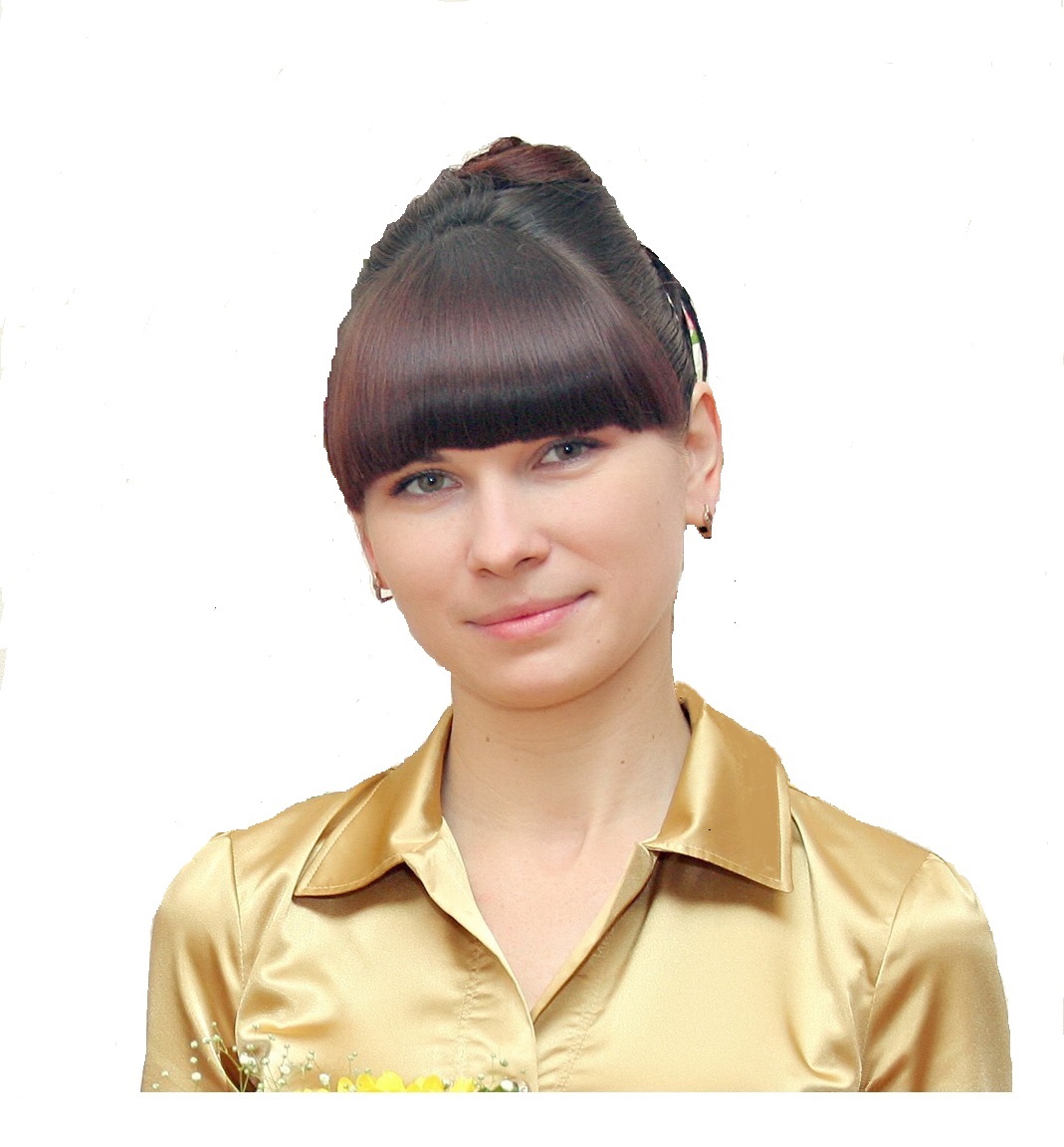 Науковий ступінь: кандидат юридичних наукПрофайл викладача: http://www.law.nau.edu.ua/ uk/caphedras/chair2/3247-sysoyeva-v-p-Тел.: 044 406 70 15E-mail: viktoriia.sysoieva@npp.nau.edu.uaРобоче місце: 1-448Оригінальність навчальної дисципліниАвторський курсЛінк на дисциплінуВ розробці